РЕСПУБЛИКА САХА (ЯКУТИЯ)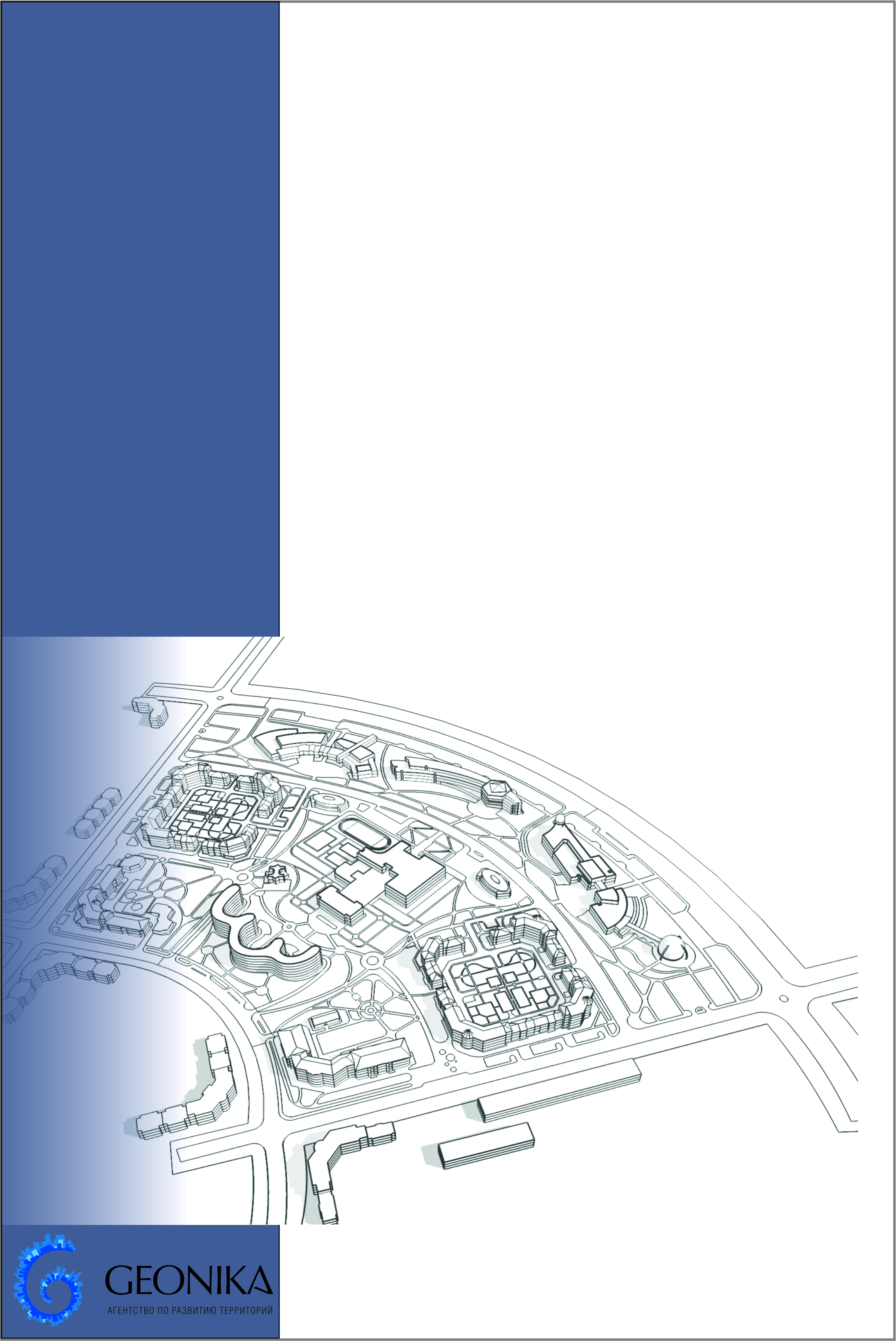 МИРНИНСКИЙ РАЙОНПроект планировки и межевания территории поселка АЙХАЛ положение о размещении объектов капитального строительстваОМСК-2013Оглавление1 Цель разработки проекта планировки и проекта межевания	32 Характеристики планируемого развития территории	42.1 Общая характеристика территории	42.2 Виды зон размещения объектов капитального строительства	43 Параметры планируемого развития территории	53.1 Зона застройки индивидуальными жилыми домами	53.2 Зона застройки малоэтажными жилыми домами	53.3 Зона застройки среднеэтажными жилыми домами	53.4 Зона делового, общественного и коммерческого назначения	53.5 Зона размещения объектов социального и культурно-бытового назначения	63.6 Культурно-досуговая зона	73.7 Учебно-образовательная зона	73.8 Зона спортивного назначения	73.9 Зона объектов здравоохранения и социальной защиты	73.10 Зона культового назначения	73.11 Производственная зона	73.12 Коммунально-складская зона	83.13 Зона производственная и коммунально-складская	83.14 Зона, занятая объектами сельскохозяйственного назначения	83.15 Зона инженерной инфраструктуры	83.16 Зона транспортной инфраструктуры	83.17 Зона озелененных территорий общего пользования	93.18 Зона учреждений и объектов рекреационного назначения	93.19 Зона, занятая объектами сельскохозяйственного назначения	93.20 Зона садоводческих, огороднических и дачных некоммерческих объединений граждан	103.21 Зона размещения кладбищ	103.22 Зона размещения объектов для отходов производства	104 Озеленение и благоустройство	115 Мероприятия по санитарной очистке территории	11Цель разработки проекта планировки и проекта межеванияПроект планировки и межевания подготовлен в соответствии с муниципальным  контрактом «Проект планировки и межевания территории п. Айхал Мирнинского района Республики Саха (Якутии)» №62 от 30 октября 2012 г между администрацией муниципального образования «Поселок Айхал» и ООО "Агентство по развитию территорий "Геоника" г. Омск.В соответствии со ст. 41 Градостроительного кодекса РФ, подготовка документации по планировке территории осуществляется в целях обеспечения устойчивого развития территорий, выделения элементов планировочной структуры (кварталов, микрорайонов, иных элементов), установления границ земельных участков, на которых расположены объекты капитального строительства, границ земельных участков, предназначенных для строительства и размещения линейных объектов.Настоящим проектом планировки и межевания территории предусматриваются действия по градостроительной подготовке земельных участков в целях определения их границ. На основании решений, закреплённых в градостроительных планах земельных участков, готовятся проекты границ этих земельных участков для их последующего формирования, в соответствии с требованиями земельного законодательства. Характеристики планируемого развития территорииОбщая характеристика территорииПлощадь территории в границах проекта планировки составляет 2521 га.Численность населения – 15500 человек.Плотность населения в проектируемой границе проекта планировки - 6 чел./га.Плотность населения в границах жилых зон при обеспеченности не менее 24 кв. м общей площади жилья на человека порядка 224 чел./га.Коэффициент плотности застройки – 0,03.Коэффициент застройки – 0,02.Виды зон размещения объектов капитального строительстваТерритория дифференцирована на следующие зоны размещения объектов капитального строительства:застройки индивидуальными жилыми домами;застройки малоэтажными жилыми домами;застройки среднеэтажными жилыми домами;делового, общественного и коммерческого назначения;размещения объектов социального и культурно-бытового назначения;учебно-образовательная;спортивного назначения;объектов здравоохранения и социальной защиты;культового назначения;производственная зона;коммунально-складская;производственная и коммунально-складская;инженерной инфраструктуры;транспортной инфраструктуры;озелененных территорий общего пользования;учреждений и объектов рекреационного назначения;занятая объектами сельскохозяйственного назначения;садоводческих, огороднических и дачных некоммерческих объединений граждан;размещения кладбищ;размещения объектов для отходов производства;природного ландшафта;территории, покрытые лесом и кустарником;акваторий.Параметры планируемого развития территорииЗона застройки индивидуальными жилыми домами	В зоне застройки индивидуальными жилыми домами размещены:жилые дома общей площадью не менее 4,6 тыс. кв. м;Зона застройки малоэтажными жилыми домамиВ зоне застройки малоэтажными жилыми домами размещены:жилые дома общей площадью не менее 117,8 тыс. кв. м;гостиница на 35 мест.Зона застройки среднеэтажными жилыми домамиВ зоне застройки среднеэтажными жилыми домами размещены:жилые дома общей площадью не менее 109,0 тыс. кв. м; административно-бытовой корпус (встроено-пристроенный к жилому дому);административно-бытовой корпус (встроено-пристроенный к жилому дому);административно-бытовой корпус (встроено-пристроенный к жилому дому);административно-бытовой корпус (встроено-пристроенный к жилому дому);досуговый центр на 150 кв.м общей площади (встроено-пристроенный к жилому дому);центр социально-медицинского обслуживания пенсионеров и инвалидов (встроено-пристроенный к жилому дому);отделение социальной помощи на дому гражданам пенсионного возраста и инвалидам (встроено-пристроенное к жилому дому);спортивно-тренажерный зал на 150 кв. м. общей площади (встроено-пристроенный к жилому дому);детская игровая площадка;торговый комплекс на 1000 кв. м. торговой площади (встроено-пристроенный к жилому дому);магазин на 20 кв.м торговой площади;кафе на 20 мест;юридическая консультация на 2 рабочих места (встроено-пристроенная к жилому дому);отделение банка.Общая площадь жилищного фонда составит не менее 361,5 тыс. кв. м, в том числе новое жилищное строительство 124,2 тыс. кв.м. Зона делового, общественного и коммерческого назначенияВ зоне делового, общественного и коммерческого назначения размещены:административное зданиеадминистративное здание ГАИ;административно-бытовой корпус;отделение социальной помощи на дому гражданам пенсионного возраста и инвалидам;отделение социально-медицинского обслуживания на дому гражданам пенсионного возраста и инвалидам;центр социального обслуживания пенсионеров и инвалидов;досуговый центр на 100 кв.м общей площади;досуговый центр на 150 кв. м. общей площади;спортивно-тренажерный зал на 175 кв.м общей площади;спортивная площадка на 1 га;гостиница на 30 мест;гостиница на 30 мест;отделение банка;операционная касса;предприятие по химчистке на 115 кг в смену;химчистка самообслуживания на 65 кг в смену;фабрика-прачечная на 1700 кг в смену;прачечная самообслуживания на 155 кг в смену;производственно-бытовое предприятие на 65 рабочих мест;детское кафе на 40 мест;кафе;кафе на 20 мест;кафе на 50 мест;рынок на 400 кв. м. торговой площади;торговый комплекс на 200 кв.м торговой площади;магазин-кулинария на 95 кв. м. торговой площади;магазин на 150 кв. м. торговой площади;магазин на 150 кв. м. торговой площади;магазин на 1300 кв.м торговой площади;блок обслуживания населения на 10 рабочих мест;аптека на 90 кв. м. торговой площади;аптека на 90 кв.м торговой площади.Зона размещения объектов социального и культурно-бытового назначенияВ данной зоне предусмотрено размещение пожарного депо на 2 пожарных автомобиля.Культурно-досуговая зонаВ культурно-досуговой зоне размещение объектов не предусмотрено.Учебно-образовательная зонаВ учебно-образовательной зоне размещены:детский сад на 200 мест;детский сад на 190 мест;детский сад на 190 мест;детский сад на 150 мест;дошкольная группа на 100 мест;общеобразовательная школа на 550 мест;образовательное учреждение начального профессионального образования на 190 учащихся.Зона спортивного назначенияВ зоне спортивного назначения размещены:бассейн на 250 кв. м. зеркала воды;спортивно-тренажерный зал на 300 кв.м общей площади;спортивный комплекс на 540 кв.м общей площади;спортивная площадка на 1 га.Зона объектов здравоохранения и социальной защитыВ зоне объектов здравоохранения и социальной защиты размещены:стационар (в составе больничного комплекса) на 50 коек;поликлиника (в составе больничного комплекса) на 145 посещений в смену;станция скорой помощи на 2 автомобиля;молочная кухня на 320 порций;центр социальной адаптации;социальный приют;дом ночного пребывания;отделение социально-медицинского обслуживания на дому гражданам пенсионного возраста и инвалидам;отделение социальной помощи на дому гражданам пенсионного возраста и инвалидам.Зона культового назначенияВ зоне культового назначения предусмотрено размещение часовни.Производственная зонаВ производственной зоне размещение объектов не предусмотрено.Коммунально-складская зонаВ коммунально-складской зоне предусмотрено размещение продовольственных складов.Зона производственная и коммунально-складскаяВ производственной и коммунально-складской зоне размещение объектов не предусмотрено.Зона, занятая объектами сельскохозяйственного назначенияВ зоне, занятой объектами сельскохозяйственного назначения размещение объектов не предусмотрено.Зона инженерной инфраструктурыВ зоне инженерной инфраструктуры размещены:газорегуляторный пункт – 1 объект;ЦТП – 5 объектов;ВОС – 1 объект;трансформаторные подстанции ТП-10(6)/0,4 кВА – 22 объекта.Зона транспортной инфраструктурыДля обеспечения бесперебойности и удобства транспортного сообщения в населенном пункте предлагается реконструкция и строительство улиц и проездов (Таблица 1).Таблица 1 Показатели улично-дорожной сетиВ качестве основных решений в части улично-дорожной сети можно обозначить следующее:реконструкция ул. Промышленной до параметров магистральной улицы общегородского значения регулируемого движения - устройство 4 полос движения (общая ширина проезжей части - 15 м);организация кругового пересечения в северо-восточной части населенного пункта (на пересечении ул. Монтажников (переходящая в подъезд к трубке "Сытыканская"), шоссе Алмазодобытчиков и дороги на аэропорт). Диаметр внутреннего островка принят 50 м (из условия обеспечения поворота автопоезда).Улицы с односторонним движением предлагается реконструировать и выполнить двухсторонними.На территории населенного пункта предусмотрено разместить 29 остановочных пункта общественного транспорта. Для обеспечения безопасности пешеходного движения предусмотрено устроить два пешеходных перехода в разных уровнях с проезжей частью (пересечение ул.Алмазная, ул.Промышленная и шоссе Алмазодобытчиков; пересечение ул.Промышленная с проектируемой улицей местного значения в районе нового жилищного строительства (на севере населенного пункта)).Проектом планировки предлагается размещение индивидуальных гаражей общей расчетной мощностью 469 машино-мест. Кроме этого, предусматривается размещение придомовых и приобъектных стоянок. Общее количество мест (вновь проектируемых) на открытых стоянках (на конец расчетного срока) составит 1152 машино-места.Для удовлетворения потребности населения в пунктах обслуживания личного транспорта решениями предлагается размещение, дополнительно к существующим объектам (три СТО, вместимостью 9 постов), трех станций технического обслуживания общей мощность 12 постов (по 4 поста на каждом СТО). Одно СТО предусмотрено разместить на севере населенного пункта (в районе проектируемого кольцевого пересечения), второе - в районе существующего автодрома, третье - в микрорайоне Дорожный.Кроме этого, предлагается разместить в составе станций технического обслуживания пункты мойки автомобилей в количестве двух единиц и общей мощностью 4 поста.Зона озелененных территорий общего пользованияВ зоне озелененных территорий общего пользования размещены:парк культуры и отдыха;плоскостное спортивное сооружение площадью 1 га.Зона учреждений и объектов рекреационного назначенияВ зоне учреждений и объектов рекреационного назначения предусмотрено размещение ботанического сада.Зона, занятая объектами сельскохозяйственного назначенияВ зоне, занятой объектами сельскохозяйственного  назначения предусмотрено размещение тепличного хозяйства.Зона садоводческих, огороднических и дачных некоммерческих объединений гражданВ данной зоне предусмотрено размещение садоводческих, огороднических и дачных объединений граждан.Зона размещения кладбищВ данной зоне размещение объектов не предусмотрено.Зона размещения объектов для отходов производстваВ данной зоне размещение объектов не предусмотрено.Озеленение и благоустройствоВыполнить после завершения застройки и инженерной подготовки территории ее благоустройство и озеленение.Система зеленых насаждений складывается из:озелененных территорий общего пользования (бульвары, скверы, парки);озелененных территорий ограниченного пользования (детские сады, школы);В результате проектных решений озеленена и благоустроена  большая часть  территории от общей площади проекта планировки. Необходимо предусмотреть озеленение санитарно-защитных зон и посадку деревьев вдоль пешеходных аллей и автомобильных дорог.Мероприятия по санитарной очистке территорииДля обеспечения санитарной очистки территории предусмотреть  размещение мусорных контейнеров для каждой группы домов.Размещение контейнерных площадок (размер и количество площадок) рассчитывается на установку необходимого числа контейнеров (но не более 5 шт. на одной площадке).  Показатели улично-дорожной сетиЕд. изм.Кол-воУлично-дорожная сеть, всегокм35,9в том числе по категориям:- магистральные улицы общегородского значения регулируемого движения- улицы и дороги местного значения (улицы в жилой застройке и улицы в промышленной и коммунально-складской зоне)- проездыкмкмкм4,11813,8из них, реконструируемые:- магистральные улицы общегородского значения регулируемого движения- улицы и дороги местного значения (улицы в жилой застройке и улицы в промышленной и коммунально-складской зоне)кмкм3,25,7